Инструкция по оплате оргвзноса за 26 МНТК студентов и аспирантов через СбербанкДанная инструкция написана для желающих оплатить взнос за участие в 26 МНТК студентов и аспирантов через Сбербанк.Мобильное приложение Сбербанка в настоящее время не пропускает перевод средств просто по реквизитам, т.к. требует номер договора. Больше возможностей для оплаты имеются в веб-версии Сбербанка- онлайн. Расскажем вам, как оплатить оргвзнос за конференцию на сайте Сбербанка-онлайн по реквизитам НИУ «МЭИ». Шаг 1. На сайте конференции reepe.mpei.ru в разделе Участникам – Требования и условия находим ссылку на форму квитанции 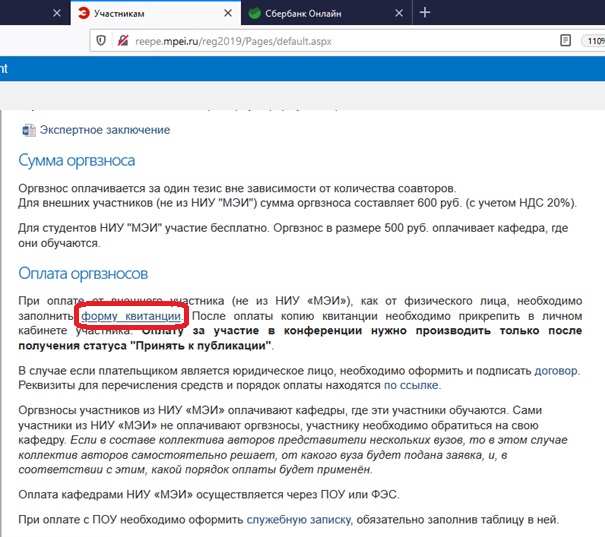 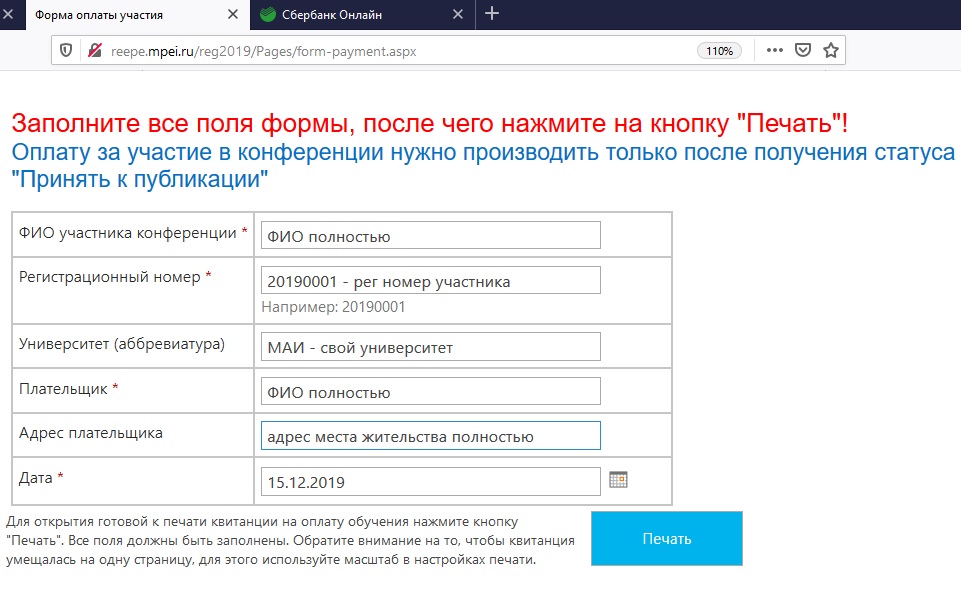 После того, как вы заполните все поля формы и нажмете кнопку «Печать», будет сформирована квитанция. Из этой квитанции в дальнейшем нужно будет брать реквизиты для перечисления средств.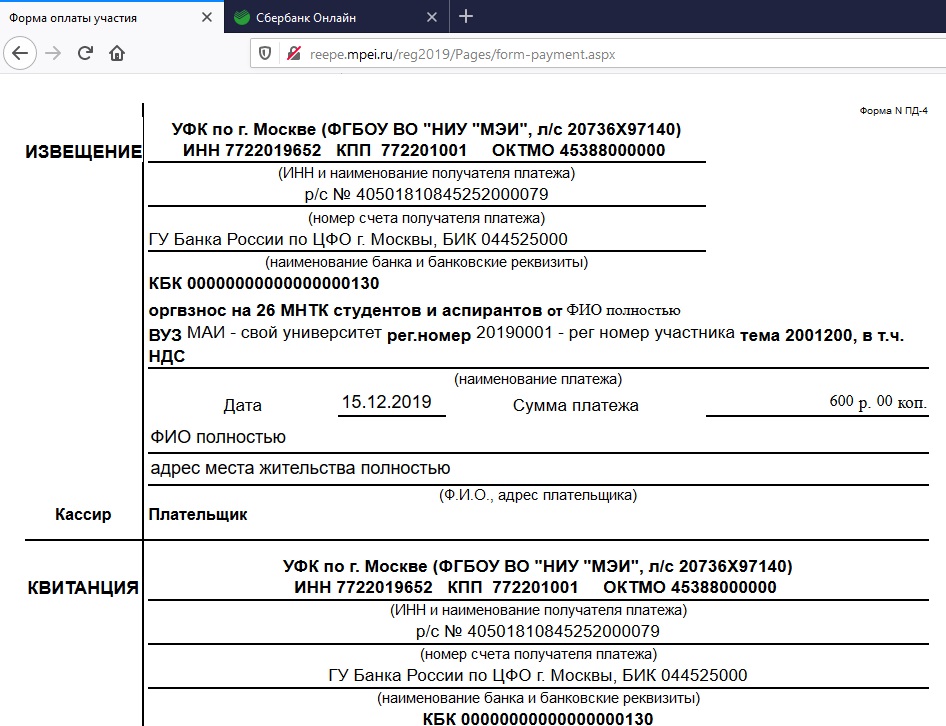 Шаг 2. Переходим в личный кабинет Сбербанка-онлайн. Спускаемся в конец страницы, находим сообщение «Не нашли подходящий раздел, но знаете реквизиты?». Нажимаем на него.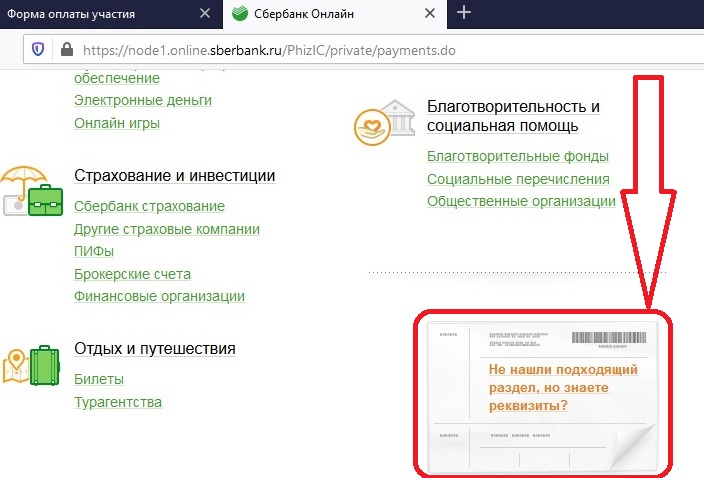 Заполняем ИНН, расчетный счет и БИК. Выбираем счёт списания. 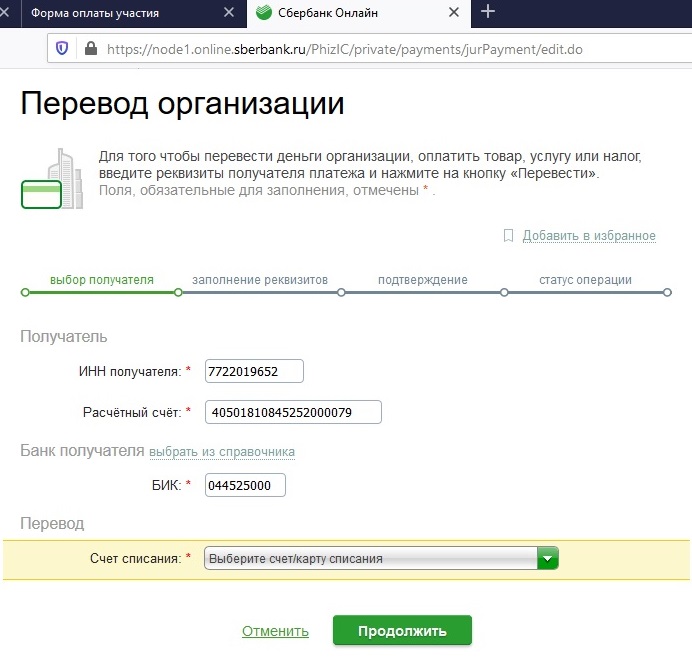 Из предложенного нас ничего не интересует, выбираем «Оплатить по реквизитам».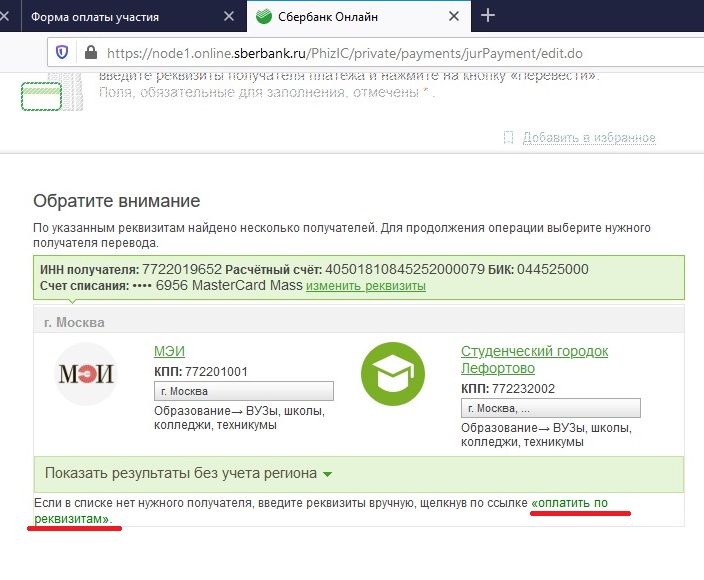 Выбираем «Прочие услуги», нажимаем кнопку «Продолжить».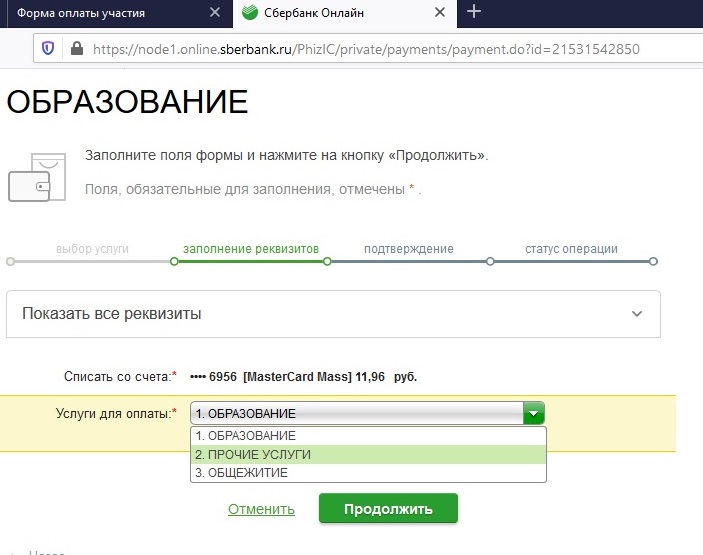 Заполняем в графах ФИО и адрес плательщика полностью, указываем вид документа и номер. В графе назначение платежа пишем сообщение: «Оргвзнос за 26 МНТК студентов и аспирантов от (ваши ФИО полностью) (ваш вуз – аббревиатура) рег.номер (2019…. - рег номер участника) тема 2001200, в т.ч. НДС».Нажимаем кнопку «Продолжить».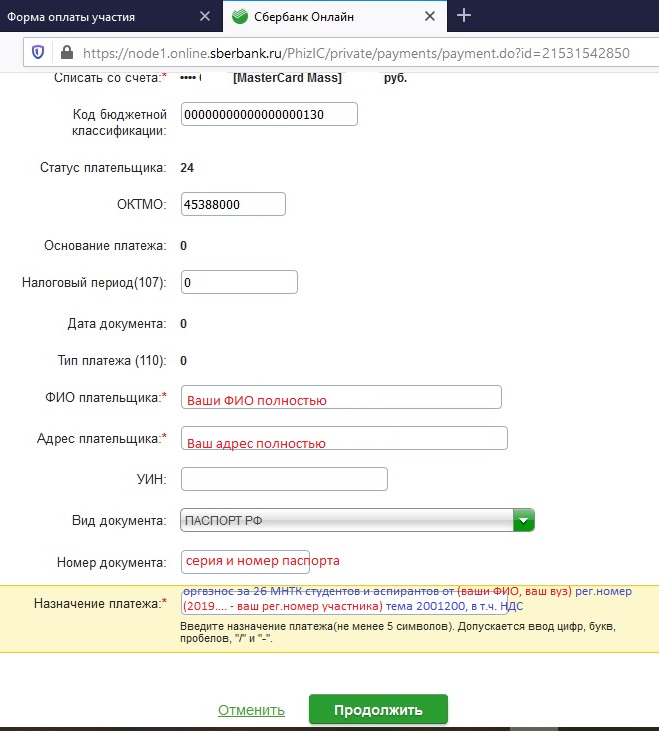 Вводим сумму платежа – 600 руб.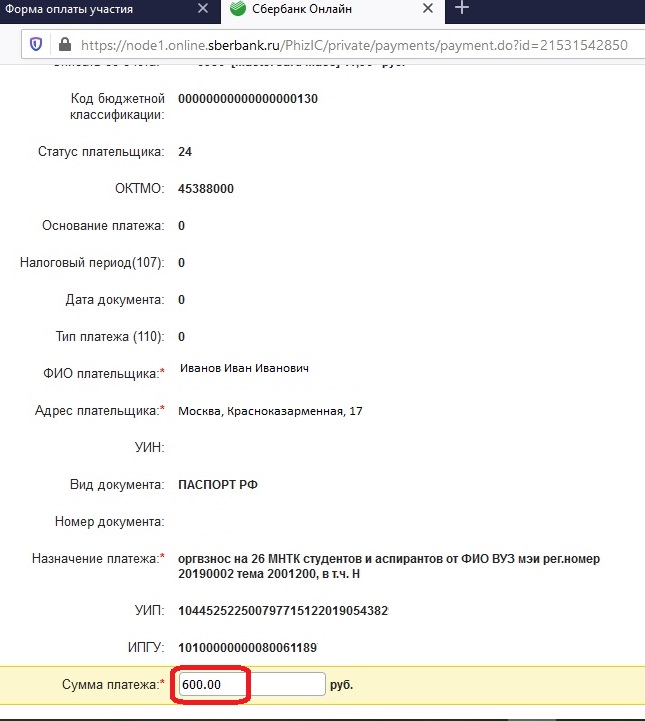 Всё проверяем, если верно, нажимаем «Оплатить».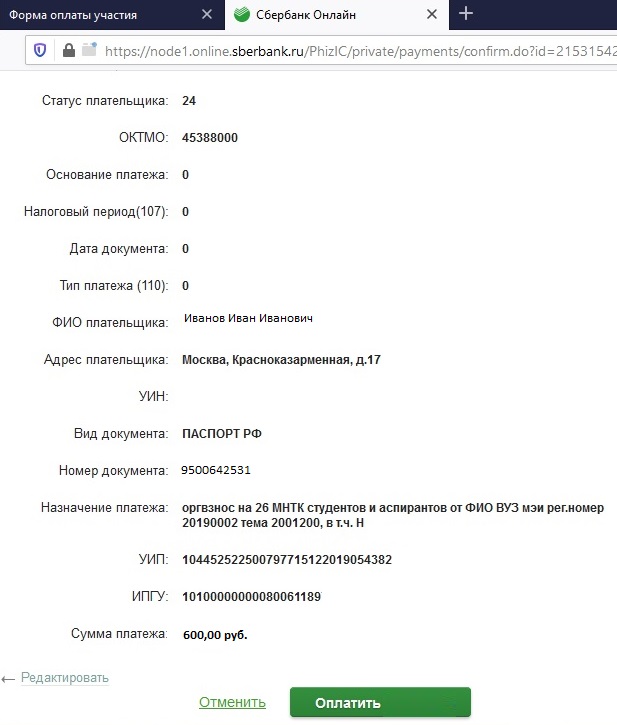 Вводим СМС-пароль, нажимаем «Подтвердить».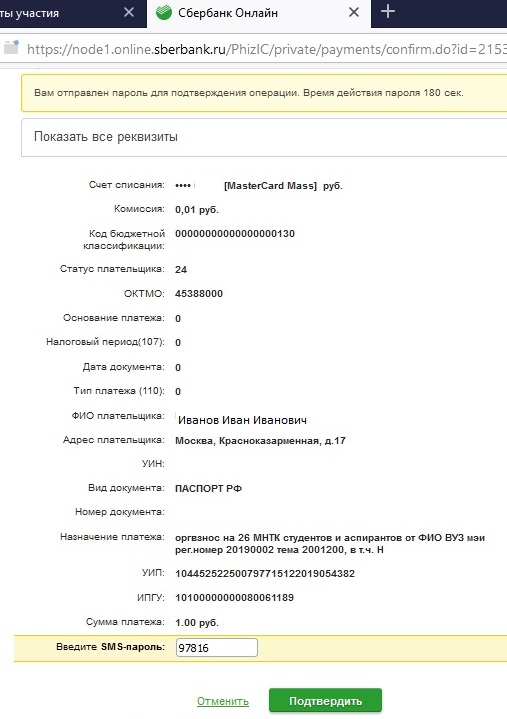 Платеж «Исполнен».  Далее можно получить чек и прикрепить его в личный кабинет участника.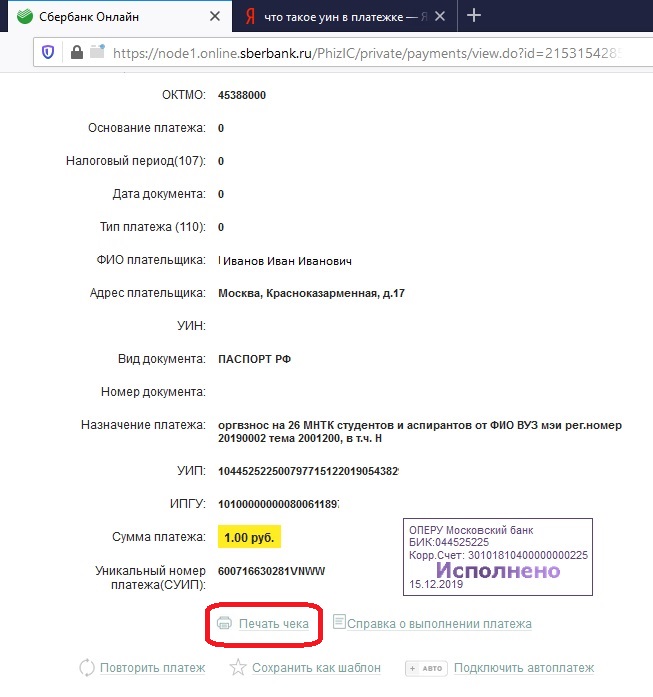 Чтобы не распечатывать чек и не сканировать, можно нажать «Печать в файл» и сохранить, например, в формате PDF на компьютере. 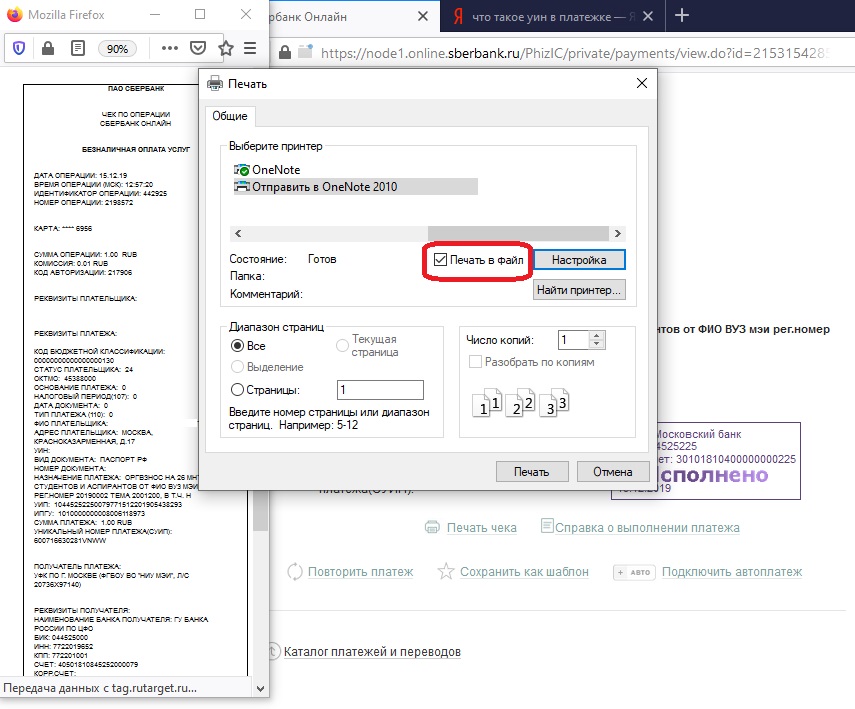 